My Budget(month)____________, (year) ______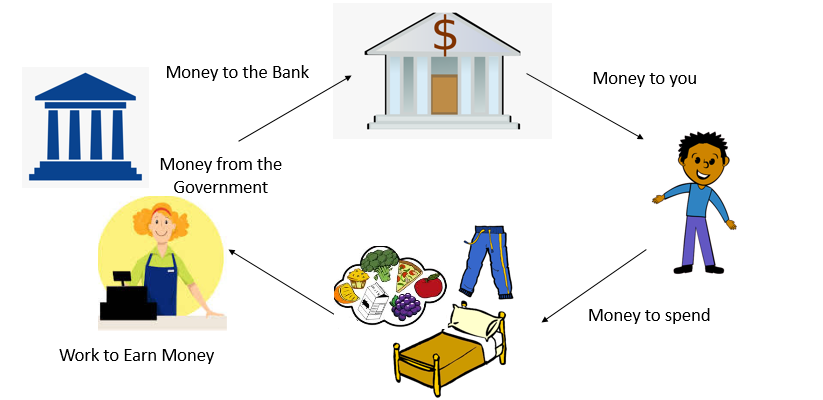 ExpectedActualIncome - workIncome - other                 otherExpensesRentUtilities – electricity, gas, water, trashInternetCablePhoneCar? Gas? Insurance?GroceriesClothingHome MaintenanceEntertainmentSavingsGiving